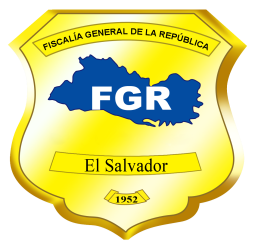 Fiscalía General de la RepúblicaUnidad de Acceso a la Información PúblicaSolicitud Nº 376-UAIP-FGR-2019.FISCALÍA GENERAL DE LA REPÚBLICA, UNIDAD DE ACCESO A LA INFORMACIÓN PÚBLICA. San Salvador, a las catorce horas con cincuenta minutos del día nueve de septiembre de dos mil diecinueve.Se recibió con fecha tres de septiembre del presente año, solicitud de información en el correo electrónico institucional de esta Unidad, conforme a la Ley de Acceso a la Información Pública (en adelante LAIP), enviada por la ciudadana ------------------------------------------, con Documento Único de Identidad número -----------------------------------------------------------------------------, de la que se hacen las siguientes CONSIDERACIONES:  I. De la solicitud presentada, se tiene que la interesada literalmente pide se le proporcione la siguiente información: “…brindar información sobre la demanda de --------------------------------------------------- contra las empresas ---------------------------------------…” “Dictamen de acusación en contra de las Empresas ----------------------------------------y también el requerimiento de acusación”.Período solicitado: Desde el inicio hasta la actualidad.II. Conforme al artículo 66 LAIP, se han analizado los requisitos de fondo y forma que debe cumplir la solicitud, verificando que ésta cumple con los requisitos legales de claridad y precisión y habiendo la interesada enviado copia de su Documento Único de Identidad, conforme a lo establecido en el artículo 52 del Reglamento LAIP, se continuó con el trámite de su solicitud.III. De la información solicitada por la peticionaria, se hace necesario realizar un análisis ordenado de lo requerido a fin de darle respuesta a las peticiones hechas, y para efectos de fundamentar la decisión de este ente obligado, se procede de la siguiente forma:La Unidad de Acceso a la Información Pública, (en adelante UAIP) se ha creado con el objeto de cumplir con las obligaciones establecidas en la Ley de Acceso a la Información Pública, entre las cuales está la contemplada en el literal “b” del Art. 50 LAIP, que establece: “Recibir y dar trámite a las solicitudes referentes a datos personales a solicitud del titular y de acceso a la información”,  lo cual no aplica en cuanto al tipo de información que solicita la peticionaria, ya que requiere se le proporcione:  “…información sobre la demanda de ------------------------------------------------------- contra las empresas -------------------------------------…” “Dictamen de acusación en contra de las Empresas ------------------------------------------------- y también el requerimiento de acusación”, peticiones que están fuera del alcance de la LAIP, ya que en el caso que pudiera existir dicho expediente, la Fiscalía General de la República cuenta con un procedimiento interno a fin de realizar dichas gestiones por parte de los ciudadanos.En ese sentido, las personas que poseen casos en los que se encuentren involucrados, son parte en el proceso o tienen interés, pueden solicitar la informacion señalada, presentando un escrito dirigido al señor Fiscal General de la República, en el cual haga constar que requiere se le informe si existen casos abiertos o fenecidos contra las empresas ------------------------------------------, dicho escrito debe presentarse en la Sección de Correspondencia; y en caso de que existan los mismos, puede requerir copia o la certificación de los documentos que estime pertinentes, este último escrito debe ser presentado en la Sección de Certificaciones; ambas oficinas se encuentran ubicadas en las instalaciones de la Fiscalía General de la República que funcionan en Boulevard La Sultana # G-12, municipio de Antiguo Cuscatlán, departamento de La Libertad;  en caso que el escrito sea presentado por medio de apoderado, debe agregarse copia certificada del documento que lo acredita en tal calidad; siendo en esas oficinas donde se le dará trámite a la petición y se le proporcionará la correspondiente respuesta.  Este procedimiento es así, ya que de conformidad al artículo 76 del Código Procesal Penal, que establece: “Sin perjuicio de la publicidad del proceso penal, las diligencias de investigación serán reservadas y sólo las partes tendrán acceso a ellas, o las personas que lo soliciten y estén facultadas para intervenir en el proceso”; razón por la cual, no es por medio de la Unidad de Acceso a la Información Pública (UAIP) de la Fiscalía General de la República, que puede proporcionarse la información que la solicitante requiere por tratarse de un procedimiento diferente a la naturaleza de creación de la Unidad de Acceso a la Información Pública, no existiendo una norma en la LAIP que faculte accesar a la información contenida en los expedientes de casos invocando esta normativa. En consonancia con lo anterior, el Instituto de Acceso a la Información Pública, ya se ha expresado sobre el particular, en tres resoluciones diferentes: la primera, en el romano II de la página 5, de la resolución definitiva del caso con NUE 23-A-2015, dictada a las catorce horas con diez minutos del once de mayo de dos mil quince, en la que consignó lo siguiente: “II. El Art. 110 letra “f” de la LAIP reconoce la vigencia de todas aquellas normas contenidas en leyes procesales relativas al acceso a expedientes, durante el período de su tramitación. En tal sentido, y en concordancia con lo resuelto por la Sala de lo Constitucional de la Corte Suprema de Justicia en las sentencias de inconstitucionalidad 7-2006 y 6-2012, debe interpretarse que el legislador deliberadamente estableció que el acceso a los expedientes relacionados con normas procesales se rige por éstas y no por lo dispuesto en la LAIP.”;  la segunda: en la resolución de Improponibilidad del caso con NUE 184-A-2016, dictada a las diez horas con veintiún minutos del uno de diciembre de dos mil dieciséis donde el Instituto de Acceso a la Información Pública ha manifestado lo siguiente: “…se puede identificar que la información solicitada está encaminada a tener acceso a un expediente del cual los apelantes son partes y que la FGR ya cuenta con un procedimiento interno para acceder a ello; el cual debe ser respetado, debido a que la información solicitada no consiste en información pública”; y la tercera en la resolución de Recurso de Revocatoria del caso con NUE 1-ADP-2017, dictada a las once horas del nueve de octubre de dos mil diecisiete, donde el Instituto de Acceso a la Información Pública ha manifestado lo siguiente: «Por consiguiente, estando las diligencias de investigación fiscal ligadas al proceso penal, el régimen jurídico para ejercer el acceso a los datos personales contenidos en ellas y otros derechos enmarcados en la autodeterminación informativa no es la LAIP, sino el CPP, como parte instrumental de los principio de contradicción, proporcionalidad y defensa; esto lo confirman los Arts. 80 y 270 parte final, en donde este último establece que es el juez el competente para dirimir la discrepancia, en los casos en el que el fiscal mediante resolución fundada, decrete el secreto de dichas actuaciones.Por ello, sostener que el Instituto puede conocer de denegatorias de acceso a diligencias de investigación fiscal u obtener información relacionada a ellas, sería una clara invasión de competencias exclusivas de la Jurisdicción penal. Por ende, la UAIP de la FGR no está obligada a tramitar solicitudes que se relacionen con expedientes fiscales, sino debe orientar a los particulares, la vía adecuada para acceder a la misma».POR TANTO, en razón de lo anterior, con base en los artículos 50 literales “b” y “c”, 62, 65, 66, 71 y 72, 110 letra “f”, todos de la LAIP y Art. 76 del Código Procesal Penal, se RESUELVE: REORIENTAR, a la peticionaria para que pueda acceder a la información requerida de la manera en que le ha sido expresado en el Romano III, numeral 2), de la presente Resolución.Notifíquese, al correo electrónico señalado por la solicitante, dando cumplimiento a lo establecido en los artículos 62 LAIP y 59 del Reglamento LAIP. Licda. Deisi Marina Posada de Rodríguez MezaOficial de InformaciónVERSIÓN PÚBLICA: Conforme al Art. 30 LAIP, por supresión de datos personales de nombre, documento de identidad de las personas relacionadas en la solicitud de Información, conforme al Art. 24 lic. “c” LAIP, e información reservada de expedientes conforme al Art. 19 lit. “f” LAIP.